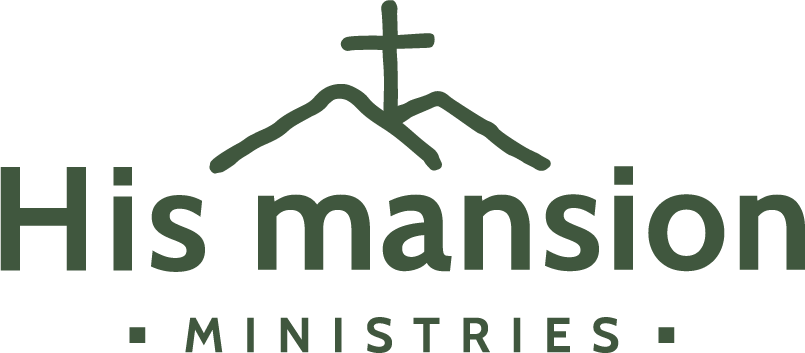 Workgroup Leader InformationWe are excited you are leading a His Mansion workgroup this year!  Even more, we are glad you are coming to spend time with our His Mansion family.  The following information is to help you prepare for your visit.What is a Workgroup?Workgroups are an opportunity for you to participate in what God is doing in the lives of the men and women on The Hill.  By working and living alongside our Residents, Servant Leaders, and staff, you will join in the physical, relational, and spiritual work being accomplished at His Mansion.Your time with us will include working with one of our work crews to maintain our 316-acre property, times of worship and prayer, and three meals a day with our Residents, Servant Leaders, and staff in Griggs Dining Hall.  Evening activities include participating in free time and fellowshipping as a group.What is a Workgroup Leader?Our workgroups would not be possible without leaders like you who desire to take part in the life-changing work God is doing at His Mansion Ministries (HMM).  Workgroup leaders are asked to familiarize themselves with their role (see below) and adhere to the written guidelines in this packet and the Guest Info Packet.  Workgroup leaders are empowered to lead their groups while respecting the responsibility HMM has to Residents, Servant Leaders, staff, and HMM property.Your RoleOverall, workgroup leaders:Desire to see their group grow as they serveAre committed to support the healing of Jesus Christ in HMM’s ResidentsAre an integral part of the planning processWorkgroup leaders are specifically expected to:Recruit, interview, and approve workgroup membersBe responsible for their workgroupBe knowledgeable of the expectations in this packet and in the Guest Info Packet, and enforce these with their workgroupField questions from their workgroup team, and appeal to the Intake Coordinator for needed clarificationCommunicate and enforce all deadlines prior to the tripPrepare workgroup members, as a team, for the mission experienceBe responsible for all workgroup financial decisionsMake all travel arrangements to and from HMM (including airline tickets, buses, cars, railway tickets, travel food, etc.)Clearly enforce all policies and procedures with their workgroup during the tripSupport and challenge workgroup members before, during, and after the tripDebrief with their workgroup upon their returnGuest Info PacketYou have been provided with a Guest Info Packet.  You are responsible to hold each workgroup member accountable to abide by the rules and expectations inside.  Please ensure that each workgroup member has received and reviewed this information prior to your arrival.  The Guest Info Packet also provides helpful information about what to expect on the HMM campus. Selecting Workgroup MembersDue to the nature of our community, it is inappropriate for workgroup leaders to accept workgroup members who are actively struggling with eating disorders, substance abuse, and/or chemical dependency (using illegal drugs, prescription abuse, alcoholism, etc.).In addition to this, we ask that you select workgroup members who meet the following criteria:Following Jesus Christ or open to ChristianityRespectfulWilling to take direction Registration PolicySelection ApprovalAll workgroups who desire to come to His Mansion must meet the following criteria:No more than 15 peopleAll participants are at least 15 years of ageAll participants are capable of performing manual labor for 8 hours per dayAll participants are capable of being outside for 8 hours per dayYouth group participants must be at least 15 years of age with at least one adult for every three youth ReservationsTentative reservations will be accepted starting January of the desired year of service.Reservations are not finalized until all paperwork is received by His Mansion Ministries.  This consists of the Workgroup Member Application and the Participant Release of Liability form.  As all reservations are first-come, first-serve, it is advisable to turn in all forms as soon as possible.  All forms must be received by the appropriate deadline:		For groups coming in…		Materials are due by…		June					April 22, 2022		July 					May 20, 2022		August				June 24, 2022		September				July 22, 2022		October				August 26, 2022FormsEach workgroup member (including you!) must fill out the Workgroup Member Application and the Participant Release of Liability and turn it in to the Intake Coordinator in time to be submitted by the deadline.  Forms are also available online by visiting hismansion.com/workgroups.  Reservations are not final until all paperwork has been received.CostYour participation with the mission of HMM through workgroup service is appreciated. There is no fee for participating in a workgroup. HMM operates almost entirely through financial contributions from faithful partners who believe in the work God is doing at His Mansion. If you would like to partner with HMM through donation please see our website for more details.  What to BringA refillable water bottleWork clothesClosed-toe shoesWork glovesFlashlightToiletriesBug and tick protection/spray Sun protection (sun glasses, sun hat, sun lotion, etc.)Rain gear (hats, boots, change of shoes, extra clothes, extra socks, etc.)Clothes suitable to your work assignmentWhat Not to BringAlcoholTobaccoIllegal drugsFireworksWeaponsTransportationArrivalHis Mansion Ministries can facilitate transportation from the Manchester airport to HMM property. However, HMM cannot facilitate transportation from any other airport. If your workgroup is traveling directly to HMM, assigned parking will be allotted for your workgroup.During Your StayHMM vehicles may only be driven by HMM staff and Servant Leaders.Work CrewWhile you’re at HMM you will work with Men’s or Women’s Work Crew, Gardens, Kitchen, and/or Facilities. Your assignments and projects will vary depending on the season, weather, and HMM’s needs. Men’s and Women’s Work Crew usually involves:Women: Cleaning, crafts, sewing/mending, decorating, property maintenance, and other tasks as neededMen: Throwing and stacking wood, property maintenance, and other tasks as neededKitchen usually involves:Food prepCookingSetting tablesDish washing and dryingCanning/Freezing/Food ProcessingGardens usually involves:Preparing the groundPlantingWeedingHarvestingFacilities usually involves: Remodeling: such as demo of an old kitchen or bathroom, hanging new drywall, laying tile flooring, painting, etc.Repairing: Fixing broken things like doors not closing right, patching holes in walls, repairing windowsExterior maintenance: Replacing shingle roofs, painting building exteriors, etc.Building projects: building a new wood shed, building a picnic pavilion, building a kids playground Workgroups will meet with work crew supervisors directly after breakfast and lunch each day.  Please be dressed and fully prepared for work prior to breakfast and lunch.  Closed-toe shoes must be worn during work crew times.If any safety concerns arise during your time with us, please address them with your work crew supervisor.Typical Workgroup Weekly ScheduleSUNDAYMONDAYTUESDAYWEDNESDAYTHURSDAYUYFRIDAYSATURDAY7:00:15:30:457:00:15:30:45BreakfastBreakfastBreakfastBreakfastBreakfast Breakfast8:00:15:30:45BreakfastBreakfastBreakfastBreakfastBreakfast Breakfast8:00:15:30:45Free TimeFree timeWork circleWork circleFree Morning or Work crewWork circle8:00:15:30:45Free TimeFree timeWork crewWork crewFree Morning or Work crewWork crewBreakfast9:00:15:30:45Free TimeFree timeWork crewWork crewFree Morning or Work crewWork crewWork circle9:00:15:30:45Free TimeOrientation& TourWork crewWork crewFree Morning or Work crewWork crewWork crew9:00:15:30:45Church off campusOrientation& TourWork crewWork crewFree Morning or Work crewWork crewWork crew10:00:15:30:45Church off campusOrientation& TourWork crewWork crewFree Morning or Work crewWork crewWork crew11:00:15:30:45Church off campusOrientation& TourWork crewWork crewFree Morning or Work crewWork crewWork crew11:00:15:30:45Church off campusPrayer and shareWork crewWork crewFree Morning or Work crewWork crewWork crew11:00:15:30:45Church off campusPrayer and sharePrayer and sharePrayer and SharePrayer and SharePrayer and ShareWork crew12:00:15:30:45Church off campusPrayer and sharePrayer and sharePrayer and SharePrayer and SharePrayer and ShareClean up12:00:15:30:45Church off campusLunchLunchLunchLunchLunchLunch1:00:15:30:45Church off campusWork circleWorkshoporWork crewWork circleWork circleWork circleFree time1:00:15:30:45Church off campusWork crewWorkshoporWork crewWork crewWork crewWork crewFree time1:00:15:30:45LunchWork crewWorkshoporWork crewWork crewWork crewWork crewFree time2:00:15:30:45Free timeWork crewWorkshoporWork crewWork crewWork crewWork crewFree time3:00:15:30:45Free timeWork crewWorkshoporWork crewWork crewWork crewWork crewFree time4:00:15:30:45Free timeWork crewWorkshoporWork crewWork crewWork crewDebriefFree time5:00:15:30:45Free timeFree TimeFree TimeFree TimeWork crewFree TimeFree Time5:00:15:30:45DinnerDinnerDinnerDinnerDinnerDinnerDinner6:00:15:30:45Free timeFree timeFree timeFree timeFree TimeFree TimeFree time7:00:15:30:45Free timeFree timeFree timeBrothers and Sisters NightFree TimeFree TimeFamily Night8:00:15:30:45Free timeFree timeFree timeBrothers and Sisters NightFree TimeFree TimeFamily Night8:00:15:30:45Free timeFree timeFree timeFree timeFree TimeFree TimeFamily Night9:00:15:30:45Free timeFree timeFree timeFree timeFree TimeFree TimeFree Time